MILLÉSIME 20A renvoyer au plus tard 15 jours ouvrés avant la récolte à :controle@madiran-pacherenc.com ou à l’ODGJe certifie que ma déclaration des parcelles destinées exclusivement à la mention « sec » comporte et est accompagné de :  une copie de mon CVI précisant les parcelles destinées exclusivement à la production susceptibles de bénéficier de la mention « sec » (notées « PS »)  toutes les informations obligatoires pour la recevabilité de ma demande et que les éléments qu’il comporte sont sincères et véritablesFait à 						 Le Nom du signataire :Signature : 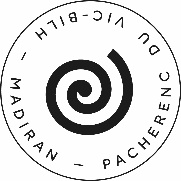 DÉCLARATION DES PARCELLES DESTINÉES EXCLUSIVEMENT À LA MENTION « SEC »ENR-C 13ENR-C 13DÉCLARATION DES PARCELLES DESTINÉES EXCLUSIVEMENT À LA MENTION « SEC »Version 120/03/2020Page 1 sur 1RENSEIGNEMENTS SUR L’OPÉRATEURNom ou raison sociale de l’entreprise :N°CVI :		Cadre réservé à l’ODGReçu le :Saisi le :VentilationSurface déclarée (ha)AOC Pacherenc du Vic-Bilh DouxAOC Pacherenc du Vic-Bilh SecTOTALE